                   1                                 10-03-2021               Lanzamiento del documento                   2                                 20-04-2021               Ajuste en actividades                       3                                 09-10-2020               Ajustes en objetivo, alcance y actividades                   4                                  15-01-2021               Ajuste en diocumento, se incluyen los procedimientos del proceso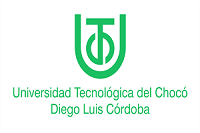 